Р О С С И Й С К А Я  Ф Е Д Е Р А Ц И ЯКАМЧАТСКИЙ  КРАЙЕЛИЗОВСКИЙ  МУНИЦИПАЛЬНЫЙ РАЙОНАДМИНИСТРАЦИЯ НОВОАВАЧИНСКОГО СЕЛЬСКОГО ПОСЕЛЕНИЯ                                                                                                                                           ПОСТАНОВЛЕНИЕОт  «16»   июля   2019 г.                                                                                   № 139    В соответствии с ст. 5.1, п. 14 ст. 31 Градостроительного Кодекса Российской Федерации, ст. 28 Федерального закона от 06.10.2003 № 131-ФЗ «Об общих принципах организации местного самоуправления в Российской Федерации», Уставом Новоавачинского сельского поселения, Правилами землепользования и застройки Новоавачинского сельского поселения от 05.09.2011 № 21, принятыми Решением Собрания депутатов Новоавачинского сельского поселения от 02.09.2011 № 83, Положением  об организации и проведении публичных слушаний по вопросам градостроительной деятельности  в Новоавачинском сельском поселении от 28.03.2019 № 07, принятым Решением Собрания депутатов Новоавачинского сельского поселения от 27.03.2019 № 218ПОСТАНОВЛЯЮ: 1. Назначить публичные слушания по проекту муниципального нормативного правового акта «О внесении изменений в Правила землепользования и застройки Новоавачинского сельского поселения»                   на 16 октября 2019 года 16 часов 00 минут. Местом проведения публичных слушаний определить администрацию Новоавачинского сельского поселения,  расположенную по адресу: пос. Новый, ул. Молодежная, д. 1а.2.   Включить в повестку публичных слушаний следующие вопросы:- изменение части территориальных зон естественного ландшафта (ЕЛ),  территорий общего пользования (улично-дорожная сеть) на территориальную зону индивидуальной жилой застройки (Ж 1)  согласно приложению 1;-  в разделе III. Градостроительные регламенты: зона застройки среднеэтажными жилыми домами (Ж 3) в п. 3- условно разрешённые виды использования, в столбцах – виды разрешенного использования земельных участков и ОКС «Гостиницы». Предельные размеры земельных участков и предельные параметры разрешенного строительства, реконструкции ОКС внесении изменения «Этажность – до 2 эт.» на «Этажность – до 5 эт.»- изменить часть территориальной зоны естественного ландшафта (ЕЛ) на зону застройки среднеэтажными жилыми домами (Ж 3)  по границам формируемого земельного участка согласно приложению 2.3. Определить следующие места для ознакомления с материалами к публичным слушаниям по внесению изменений в Правила землепользования и застройки Новоавачинского сельского поселения от 05.09.2011 № 21, указанных в п. 1 настоящего постановления:- СДК п. Нагорный (Камчатский край, Елизовский р-н, п. Нагорный,                ул. Первомайская, д. 7а);- библиотека п. Нагорный (Камчатский край, Елизовский р-н,                           п. Нагорный, ул. Совхозная, д. 18);- СДК п. Новый (Камчатский край, Елизовский р-н, п. Новый,                   ул. Молодежная, д. 5);- библиотека п. Новый (Камчатский край, Елизовский р-н, п. Новый,                 ул. Молодежная, д. 22);- информационный стенд администрации Новоавачинского сельского поселения (Камчатский край, Елизовский р-н, п. Новый, ул. Молодежная, д. 1а);- официальный сайт администрации Новоавачинского сельского поселения в сети Интернет по адресу: https://www.kamgov.ru/emr/novoavacha/publicnye-slusania.4. Письменные предложения и рекомендации по вопросам публичных слушаний принимаются в администрации Новоавачинского сельского поселения по адресу: пос. Новый, ул. Молодежная, 1а, со дня опубликования настоящего постановления до дня проведения слушаний, при обращении разъясняется порядок проведения публичных слушаний.5. Отделу земельных отношений, архитектуры и градостроительства администрации Новоавачинского сельского поселения обеспечить проведения публичных слушаний  указанных в п.1 настоящего постановления.6. Отделу земельных отношений, архитектуры и градостроительства администрации Новоавачинского сельского поселения опубликовать настоящее постановление в информационном бюллетене «Елизовский вестник» и разместить в местах официального обнародования.7. Контроль за исполнением настоящего постановления  возложить на начальника отдела земельных отношений, архитектуры и градостроительства администрации Потапову Е.А.8. Настоящее постановление вступает в силу после его официального опубликования (обнародования).Глава Новоавачинскогосельского поселения                                                                        О.А. Прокопенко Приложение 1 постановлению администрации Новоавачинского сельского поселения от 16.07.2019 № 139 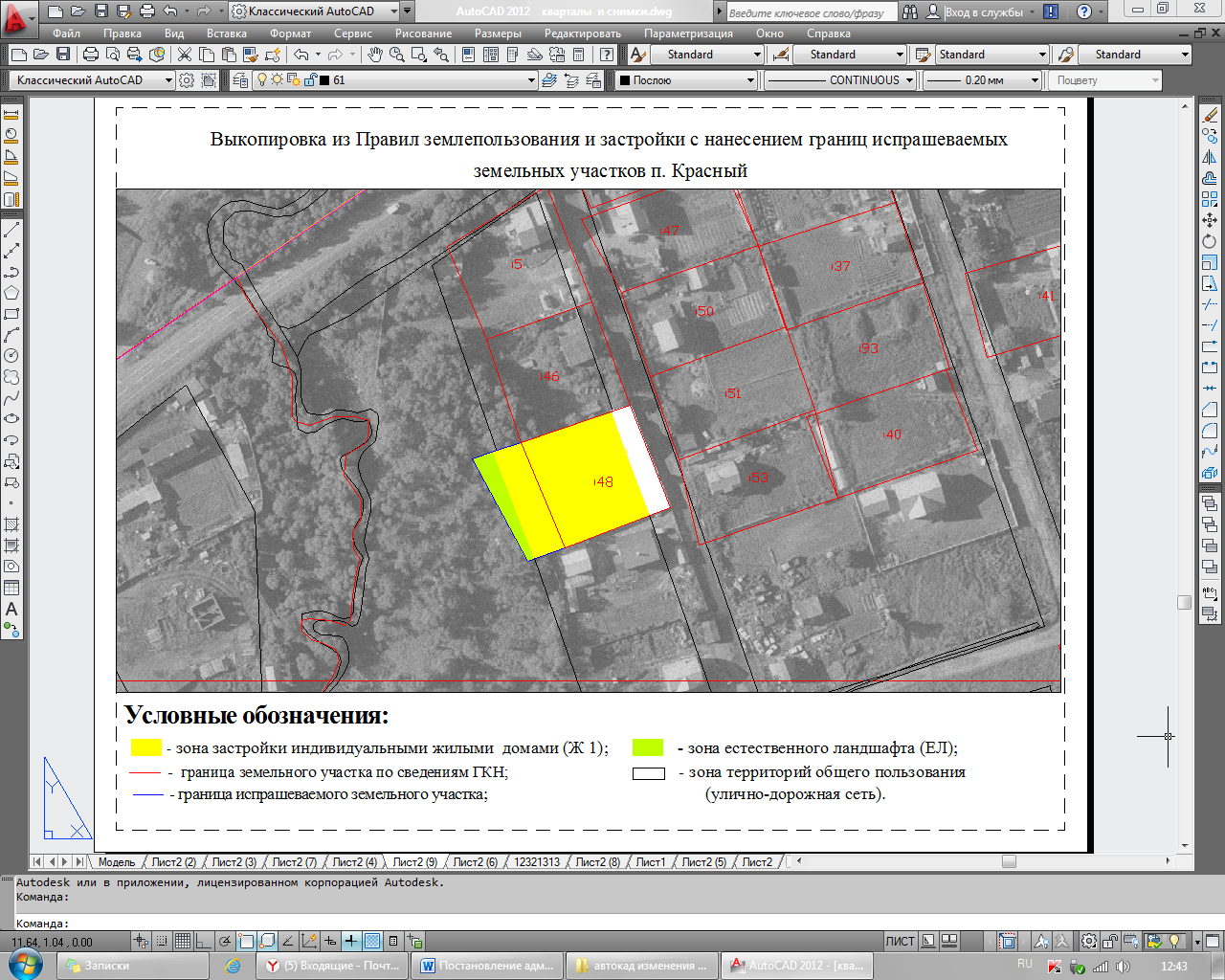 Приложение 2 постановлению администрации Новоавачинского сельского поселения от 16.07.2019 № 139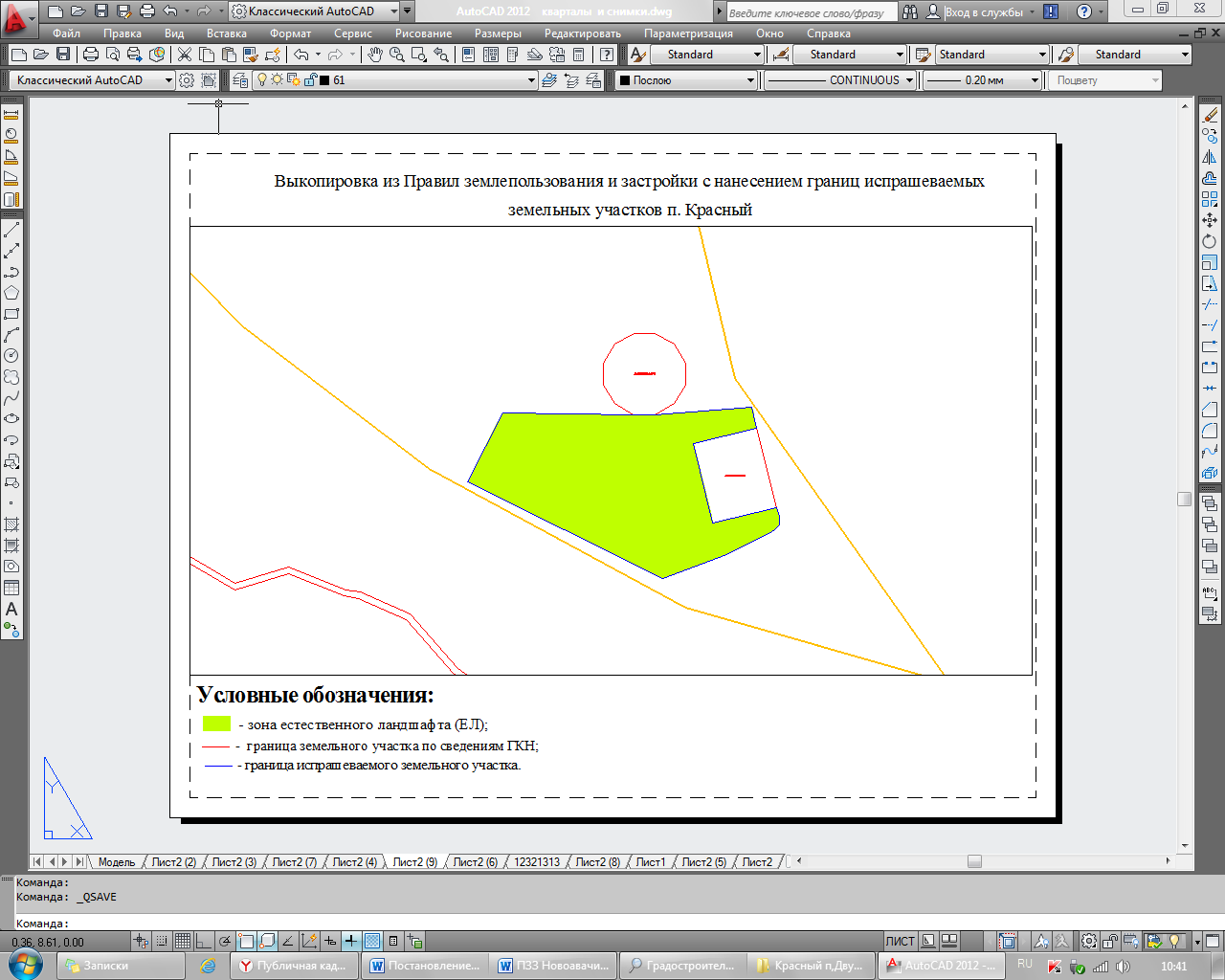 О назначении публичных слушаний по проекту муниципального нормативного правового акта «О внесении изменений в Правила землепользования и застройки Новоавачинского сельского поселения от 05.09.2011 № 21»